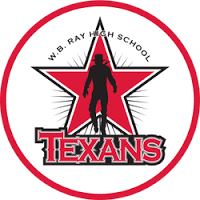 2019 Varsity Baseball Schedule(S) Scrimmage (H) Home (V) Visitor (D) District     	Mascot: Texan				Head Coach: Orlando Ruiz	Colors: Scarlet and Silver			1st Assistant: Wuilman Rodriguez	Interim Principal: Roxanne Cuevas		JV Coach: Eric Martinez	Athletic Coordinator: Craig Charlton	Freshman Coach: Roy FerdinDateDayOpponentstime2/4Mon(S) Flour Bluff (V)6:002/8Fri(S)Calallen (V)6:002/11Mon(S)Alice (V)6:002/15Fri(S) King (V)6:002/18Mon(D)Moody (H)Whataburger5:302/21-2/23Thurs/Fri/SatBorder OlympicsTBA2-26Tues(D)Victoria East (V)7:002/28-3/2Thurs/Fri/SatMira’s TournamentTBA3/5Tues(D)Carroll (H)8:003/7-3/9Thurs/Fri/SatPSJA North TournamentTBA3/11Mon(D)King (V)Whataburger7:003/13Wed(D)Victoria West (H)2:303/16Sat(D)Calhoun (V)1:003/18MonEagle Pass (H)6:003/22Fri(D)Miller (H)Whataburger5:303/26Tues(D)Veterans Memorial (V)8:003/30Sat(D)Moody (V)12:004/2Tues(D)Victoria East (H)5:304/5Fri(D)Carroll (V)8:004/9Tues(D)King (H)8:004/12Fri(D)Victoria West (V)7:304/16Tues(D)Calhoun (H)5:304/23Tues(D)Miller (V)8:004/26Fri(D)Veterans Memorial (H)5:30